Community Service Proposal Letter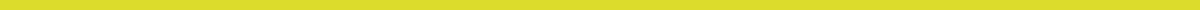 [Your Name]
[Your Position/Role]
[Your Organization]
[Organization Address]
[City, State, Zip Code]
[Your Email Address]
[Your Phone Number]
[Date][Recipient Name]
[Recipient Position/Role]
[Recipient Organization/Company]
[Company Address]
[City, State, Zip Code]Dear [Recipient Name],I hope this letter finds you well. My name is [Your Name], and I am [Your Position] at [Your Organization], a non-profit organization dedicated to [Brief Description of Your Organization’s Mission, e.g., enhancing community health, supporting education for underprivileged children, etc.]. I am reaching out to propose a community service project that aligns with both our mission and your company’s commitment to social responsibility.Project Overview:
We are planning to [Brief Description of the Project, e.g., organize a community clean-up day, set up a free tutoring program for students, etc.], scheduled to take place on [Project Date]. This initiative aims to [Briefly Describe the Goal or Expected Outcome of the Project, e.g., improve local environmental conditions, enhance educational opportunities for youth, etc.], benefiting [Describe the Target Community or Beneficiaries].Why Partner with Us:
Partnering with [Recipient Organization/Company] for this project presents an excellent opportunity for your team to engage in meaningful community service, directly impacting the lives of [Target Community/Beneficiaries]. Additionally, this collaboration would [Mention any Additional Benefits, such as enhancing corporate image, employee engagement, etc.].Support Needed:
To make this project a success, we are seeking [Specify the Type of Support Needed, e.g., volunteers from your organization, financial sponsorship, in-kind donations, etc.]. Your support would be instrumental in [Explain How the Support Would Help Achieve Project Goals].Benefits of Collaboration:Community Impact: Directly contribute to improving [Mention the Specific Area of Impact, e.g., local education, environmental sustainability, etc.].Visibility: Gain positive exposure through event promotion on our social media platforms, website, and press releases.Employee Engagement: Offer your employees a valuable opportunity to volunteer and make a difference in their community.Next Steps:
I would love the opportunity to discuss this proposal further and explore how we can collaborate effectively on this project. I am available for a meeting or call at your earliest convenience to answer any questions and provide additional information.Thank you for considering our proposal and for your commitment to making a positive impact in our community. We are excited about the prospect of working together to make [Project Name] a resounding success.Sincerely,[Your Signature (if sending by mail)]
[Your Name]
[Your Position/Role]
[Your Organization]